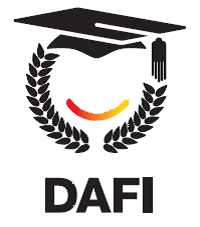 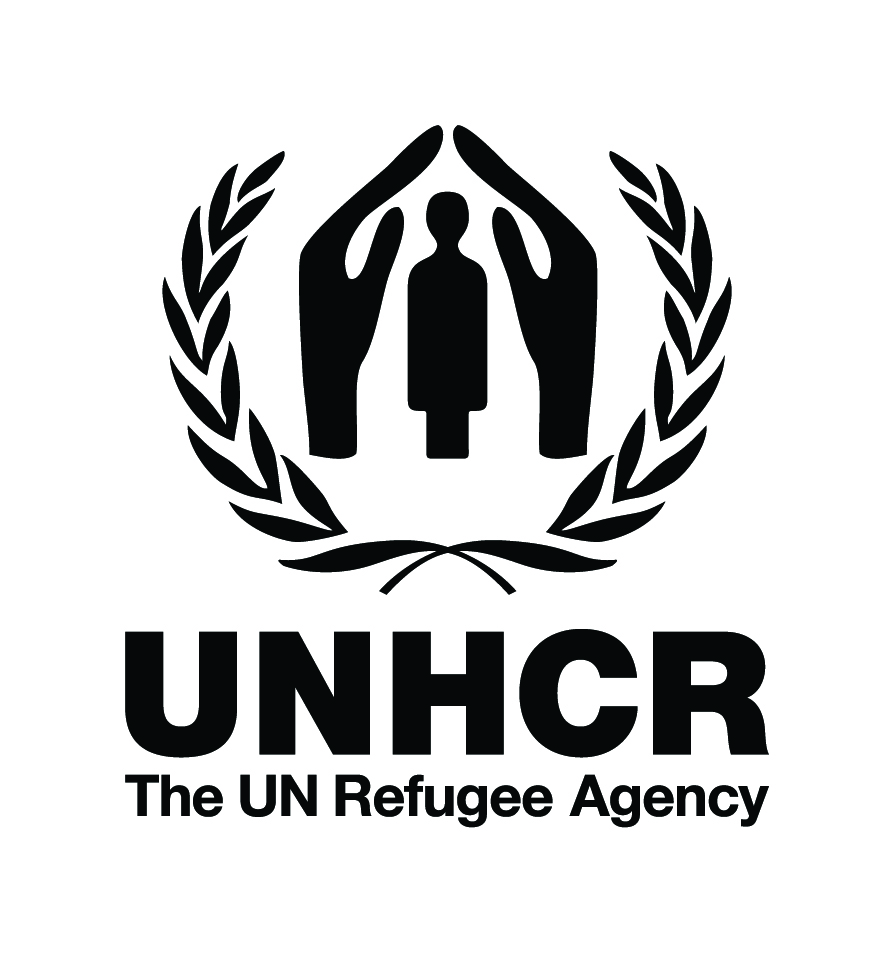 Заявка на получение Академической стипендии для беженцев им. Альберта Эйнштейна (ДАФИ)  2018  Заявка № _____________ЧАСТЬ 1 – ОБЩЕЕ 1. Фамилия:                                     Имя:                               		Второе имя:_______________________   ________________________    __________________________2. Место и дата рождения (или предполагаемый возраст)______________________________  __________________  _____     _____        __________(Страна)                                                    (Населенный пункт)     День     Месяц            Год3. Национальность или страна происхождения: ___________________________________3б. Статус: Беженец или лицо, которое нуждается в дополнительной защите (Пожалуйста, прикрепите свое удостоверение беженца или лица, которое нуждается в дополнительной защите)  3в. Срок действия Вашего удостоверения беженца или лица, которое нуждается в дополнительной защите? ______________________________________________________4. Семейное положение: (не женат\не замужем, женат\замужем, в разводе, вдовец\вдова), другое___________________5. Религия: _______________ (необязательно)6. Особые потребности: Пожалуйста, укажите если у Вас есть инвалидность или какие-либо особые потребности____________________________________________________________________________________________________________________________________________________________6. Дата въезда в Украину: _____     _______     _______                                                                  День        Месяц         Год7.Контактная информация:Почтовый адрес: _____________________________________________________________Номер телефона: _____________________________________________________________Email: _______________________________________________________________________8. Страны в которых Вы проживали после выезда из страны происхождения: Пожалуйста, укажите датыСтрана:                                                    С (день, месяц, год):                     	ДО: (день, месяц, год):_________________________          _____________________                 ______________________________________________          _____________________                  ______________________________________________          _____________________                  _____________________9. Имя отца заявителя: ___________________________________________________________10 a) Члены семьи, которые находятся под Вашей опекой (дети или супруг/а): Пожалуйста, напишите данные (в т.ч. имена и адреса) Вашего супруга\и, детей или других лиц, которые находятся под Вашем опекой  Имя                               Кем приходится     Возраст    Место рождения    Место проживания__________________ ________________ _______  ______________    ________________________________________ ________________ _______  ______________    ________________________________________ ________________ _______  ______________    ________________________________________ ________________ _______  ______________    ________________________________________ ________________ _______  ______________    ________________________________________ ________________ _______  ______________    ______________________10 б) Если Вы получите стипендию, что Вы предпримите, чтоб обеспечить Вашу семью на время Вашей учебы? ___________________________________________________________________________________________________________________________________________________________________________________________________________________________________________________ЧАСТЬ II – ИМЕЮЩЕЕСЯ ОБРАЗОВАНИЕПрикрепите, пожалуйста, скан копии аттестата или диплома и/или других документов, подтверждающие Ваше образование.  Если это невозможно, пожалуйста, укажите.11. a) Университет/другое учебное заведение: Пожалуйста напишите название, место, период и специализацию, а также полученную научную степень (Бакалавр/Магистр и т.п.) или другие академические достиженияНазвание, город, страна:        С:       ДО:            Специализация:                          Степень:________________________ ____ _____  ______________________   ______________________________________________ ____ _____  ______________________   ______________________________________________ ____ _____  ______________________   ______________________________________________ ____ _____  ______________________   ______________________11 б) Школа и другие формы обучения: Пожалуйста, напишите данные об обучении в средней школе и/или техникуме, колледжеНазвание, город, страна, тип уч. заведения:  С:      ПО:      Специализация:           Полученная степень:_____________________________________  ____ _____ __________________    ____________________________________________________  ____ _____ __________________    ____________________________________________________  ____ _____ __________________    ____________________________________________________  ____ _____ __________________    ____________________________________________________  ____ ____  ___________________    ____________________________________________________  ____ _____  __________________    _______________12. Языки: Пожалуйста, оцените навыки владения языками следующим образом: О-отлично, Х-хорошо, У-удовлетворительноРодной язык:               Читаю   Пишу   Говорю__________________ _____   _____   ______Другие языки: __________________ _____   _____   ________________________ _____   _____   ________________________ _____   _____   ______	13. Предыдущий опыт работы: Пожалуйста, перечислите Ваш опыт работы, начиная с самого последнего:    С:      ПО:       Детали:_____ _____ _____________________________________________________________________________ _____ _____________________________________________________________________________ _____ _____________________________________________________________________________ _____ _____________________________________________________________________________ _____ _____________________________________________________________________________ _____ ________________________________________________________________________ЧАСТЬ III – ОБРАЗОВАНИЕ, КОТОРОЕ ВЫ ПЛАНИРУЕТЕ ПОЛУЧИТЬ14.Предполагаемая специализация: Пожалуйста, детально и точно опишите предметы, которые Вы хотите изучать_________________________________________________________________________________________________________________________________________________________________________________________________________________________________________________________15. Сколько времени необходимо для окончания обучение (лет\ месяцев): ___________________________________________________________________________________16 a) Получали ли Вы стипендии ранее? Напишите детали, если получали._________________________________________________________________________________________________________________________________________________________________________________________________________________________________________________________б) Подавали ли Вы заявки на получение стипендий по другим программам? Если да, напишите детали._________________________________________________________________________________________________________________________________________________________________________________________________________________________________________________________18. a) Подавали ли Вы заявку на поступление в университет? _____ (да/нет)18. б) Если Вы ответили «да» на предыдущий вопрос, прикрепите документ, подтверждающий Ваше поступление:  ______________________________________________________________________________________________________________________________________________________________________Я подтверждаю, что мои ответы на вышеизложенные вопросы правдивы и предоставляют полную информацию, в той мере, на сколько я это могу утверждать. Я понимаю, что ложная информация, изложенная в данной заявке, негативно повлияет на шансы отбора моей кандидатуры, а также продолжения оплаты моего обучения.     ______________________        __________________Место и дата подписания        Подпись Заявителя_____________________________________________________________________________________Примечание: Крайний срок подачи заявки на стипендию ДАФИ 2018 – 12 августа 2018 г. Заявки, присланные после этой даты рассматриваться не будут. Заявка должна сопровождаться документами, перечисленными ниже. Перечень документов, которые должны быть отправлены: Заполненная и подписанная заявка; Копия действительного удостоверения беженца и лица, которое нуждается в дополнительной защите;Документ подтверждающий зачисление и обучение в университете;Аттестат о полном среднем образовании и дополнение к нему с оценками; Копия зачетной книги с оценками из университета (если имеется);Мотивационное письмо, в котором нужно описать как Вы будете использовать будущие полученные знания (в свободной форме). 